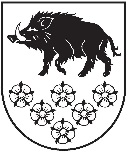 LATVIJAS REPUBLIKAKANDAVAS NOVADA DOMEDārza iela 6, Kandava, Kandavas novads, LV – 3120, Reģ. Nr.90000050886, Tālrunis 631 82028, fakss 631 82027, e-pasts: dome@kandava.lvKandavāAPSTIPRINĀTSKandavas novada domes sēdē2019.gada 31.oktobrī( protokols Nr.12  4.§)Kandavas novada domes saistošie noteikumi Nr.19„Par Kandavas novada domes 2010. gada 27. maija saistošo noteikumu Nr.8 “Par pašvaldības funkciju sociālo pakalpojumu un  sociālās palīdzības sniegšanas jomā nodošanu Kandavas novada domes  pašvaldības aģentūras “Kandavas novada Sociālais dienests” kompetencē” atzīšanu par spēku zaudējušiem”Izdoti saskaņā ar likuma „Par pašvaldībām”
41.panta pirmās daļas 1.punktuAtzīt par spēku zaudējušiem Kandavas novada domes 2010. gada 27. maija saistošos noteikumus Nr.8 “Par pašvaldības funkciju sociālo pakalpojumu un  sociālās palīdzības sniegšanas jomā nodošanu Kandavas novada domes  pašvaldības aģentūras “Kandavas novada Sociālais dienests” kompetencē”.Kandavas novada domes priekšsēdētāja ( personiskais paraksts) Inga PriedePASKAIDROJUMA RAKSTS„Par Kandavas novada domes 2010. gada 27. maija saistošo noteikumu Nr.8 “Par pašvaldības funkciju sociālo pakalpojumu un  sociālās palīdzības sniegšanas jomā nodošanu Kandavas novada domes  pašvaldības aģentūras “Kandavas novada Sociālais dienests” kompetencē” atzīšanu par spēku zaudējušiem” PROJEKTAMKandavas novada domes priekšsēdētāja	(personiskais paraksts)   Inga PriedePaskaidrojuma raksta sadaļasNorādāmā informācija1. Īss projekta satura izklāstsAtzīti par spēku zaudējušiem Kandavas novada domes 2010. gada 27. maija saistošos noteikumus Nr.8 “Par pašvaldības funkciju sociālo pakalpojumu un  sociālās palīdzības sniegšanas jomā nodošanu Kandavas novada domes  pašvaldības aģentūras “Kandavas novada Sociālais dienests” kompetencē”.2. Projekta nepieciešamības pamatojumsPamatojoties uz 2019. gada 26. septembra Kandavas novada domes sēdes lēmuma „Par Kandavas novada domes pašvaldības aģentūras „Kandavas novada Sociālais dienests” likvidāciju un Kandavas novada pašvaldības iestādes „Kandavas novada sociālais dienests” izveidošanu” (protokols Nr. 11, 14.§), kur ar lēmumu tiek likvidēta pašvaldības aģentūra „Kandavas novada Sociālais dienests” kā arī atbilstoši likumam „Par pašvaldībām” 41.panta pirmās daļas 1.punktam Kandavas novada dome ir tiesīga izdot saistošos noteikumus.3. Informācija par plānoto projekta ietekmi uz pašvaldības budžetuNav ietekmes4. Informācija par plānoto projekta ietekmi uz uzņēmējdarbības vidi pašvaldības teritorijāNav attiecināms.5. Informācija par administratīvajām procedūrāmNemaina līdzšinējo kārtību.6. Informācija par konsultācijām ar privātpersonāmNav bijušas nepieciešamas.